Name…………………………………………………		Index No. …………………….School ………………………………………………...451/1COMPUTER STUDIESTHEORYPaper 1Time: 2 ½ HoursKenya Certificate of Secondary Education (K.C.S.E)Instructions To CandidatesThis paper consists of two sections A and B.Answer all question in section AAnswer question 15 is Compulsory and Other Three questions from this section BAll answers should be answered in the spaces provided on the question paper.For Examiner’s Use OnlyThis paper consists of 12  printed pages. Candidates should check the question paper to ensure that allpages are printed as indicated and no questions are missing.SECTION A (40MKS)ALL QUESTIONS IN THIS SECTION1.   Give any two differences between fourth and fifth computer generations		 (2mks)……………………………………………………………………………………………………………………………………………………………………………………………………………………………………………………………………………………………………………………………………………………………………………………………………………………2.   List three ways in which computers are used in education.				(3mks)………………………………………………………………………………………………………………………………………………………………………………………………………………………………………………………………………………………………………………………………………………………………………………………………………………………………………………………………………………………………………………………………………………………………………………………………………………………………3.   a) Define the term booting								 (Imk)…………………………………………………………………………………………………………………………………………………………………………………………………………b)Explain the difference between cold and warm booting.				(2mks)……………………………………………………………………………………………………………………………………………………………………………………………………………………………………………………………………………………………………………………………………………………………………………………………………………………4.  	 State the use of a)Tab key   										 (Imk)…………………………………………………………………………………………………………………………………………………………………………………………………………b) home key 										(Imk)…………………………………………………………………………………………………………………………………………………………………………………………………………5. 	Distinguish between(a)        Web master and web designer 						((Imk)…………………………………………………………………………………………………………………………………………………………………………………………………………(b)       Parallel and serial cables							 (Imk)…………………………………………………………………………………………………………………………………………………………………………………………………………6       a) Define a computer memory								 (Imk)…………………………………………………………………………………………………………………………………………………………………………………………………………b) Give three examples of special purpose memories				(1 ½ mk)…………………………………………………………………………………………………………………………………………………………………………………………………………c) Explain the difference between logical and physical files				( 2mks)……………………………………………………………………………………………………………………………………………………………………………………………………………………………………………………………………………………………………………………………………………………………………………………………………………………7. 	Perform the following binary operations giving your answer in decimal a)  11101.1111111.11   +    									(2mks)……………………………………………………………………………………………………………………………………………………………………………………………………………………………………………………………………………………………………………………………………………………………………………………………………………………b)   1111.111101.01 -  										 (2mks)……………………………………………………………………………………………………………………………………………………………………………………………………………………………………………………………………………………………………………………………………………………………………………………………………………………8.        a) What is search engine ?								(lmk)…………………………………………………………………………………………………………………………………………………………………………………………………………b) State three examples of search engine						 (1 ½ mks)……………………………………………………………………………………………………………………………………………………………………………………………………………………………………………………………………………………………………………………………………………………………………………………………………………………9.	a),   identity the program control structures represented by the flowchart segments abovei.   ...............................................							 (1 mk)ii.   ............................................. 							(1 mk)iii.   ............................................... 							(1 mk)b.   Differentiate between control structure (i) and (ii)				(I mk)…………………………………………………………………………………………………………………………………………………………………………………………………………10.	You are provided with the worksheet below study it and answer the questions that followa)         If cell Dl represents the total value of books pens and pencils. Determine the formulae for the total value of cell Dl used. 							(1 mk)…………………………………………………………………………………………………………………………………………………………………………………………………………b)   If the formula of cell Dl is copied to cell D3. Determine resulting value of cell D3 (lmk)…………………………………………………………………………………………………………………………………………………………………………………………………………c)   Give the type of cell referencing that is used in cell D3.				(1mk)11.	State the application areas of a)   CAM 										(1mk)……………………………………………………………………………………………………b)   CAD										(lmk)……………………………………………………………………………………………………12.	E-mail is becoming preferable means of communication these days, give two Advantages of adopting this technology in work place  and at home					 (2mks)……………………………………………………………………………………………………………………………………………………………………………………………………………………………………………………………………………………………………………………………………………………………………………………………………………………13	.Give two ways of protecting data in a networked environment.			(1mk)…………………………………………………………………………………………………………………………………………………………………………………………………………14.	Highlight any four effects of the internet on society today.				(4mks)……………………………………………………………………………………………………………………………………………………………………………………………………………………………………………………………………………………………………………………………………………………………………………………………………………………SECTION B (60MKS)ANSWER QUESTION 15,  IS COMPULSORY AND ANY OTHER THREE QUESTIONS FROM THIS SECTION.1 5        a) Define the termsi) Flowchart										 (Imk)…………………………………………………………………………………………………………………………………………………………………………………………………………ii Algorithm										 (Imk)…………………………………………………………………………………………………………………………………………………………………………………………………………iii) Pseudo code									 (Imk)…………………………………………………………………………………………………………………………………………………………………………………………………………b) The gross salary of employees of Kenya Airways sales agency is based on basic salary and other additional benefits, which is computed as follows: basic salary and other additional benefits, which  i) Employees who have worked for the company for more than five years receive an additional pay of 10% to their basic salary ii) Monthly salary bonus based on monthly sales of air tickets are rated as shown in the table.Draw a flowchart for a program that would be used to compute the gross salary  then output each employee's basic salary and show all the benefits 				(9mks).c)         i) What is an array ?								( Imk)…………………………………………………………………………………………………………………………………………………………………………………………………………ii) State two properties of an array							 (2mks)……………………………………………………………………………………………………………………………………………………………………………………………………………………………………………………………………………………………………………………………………………………………………………………………………………………16        a)         i) What is information system ?						(Imk)…………………………………………………………………………………………………………………………………………………………………………………………………………ii)Explain three purpose of information system.					(3mks)…………………………………………………………………………………………………………………………………………………………………………………………………………………………………………………………………………………………………………………………………………………………………………………………………………………………………………………………………………………………………………………………………………………………………………………………………………………………………………………………………………………………………………………………………………………………………………………………………………………………………………ii) With use of a diagram explain the development of system life cycle		 (6mk)b)         i) Define system entropy 							(Imk)…………………………………………………………………………………………………………………………………………………………………………………………………………ii) State two main factors that may lead to system entropy.				 (2mks)……………………………………………………………………………………………………………………………………………………………………………………………………………………………………………………………………………………………………………………………………………………………………………………………………………………c) Explain why HTML is not a true programming language				(2mks)……………………………………………………………………………………………………………………………………………………………………………………………………………………………………………………………………………………………………………………………………………………………………………………………………………………17        a)         i) Define electronic point of sale terminal?					(1mk)…………………………………………………………………………………………………………………………………………………………………………………………………………ii) Explain two advantages of using this system.					(2mks)……………………………………………………………………………………………………………………………………………………………………………………………………………………………………………………………………………………………………………………………………………………………………………………………………………………iii)        Give an application areas of this system.					(1mk)…………………………………………………………………………………………………………………………………………………………………………………………………………b) List four elements of a network							 (2mks)……………………………………………………………………………………………………………………………………………………………………………………………………………………………………………………………………………………………………………………………………………………………………………………………………………………c) State three types communication media of the followingi) bounded										  (1 ½ mks)…………………………………………………………………………………………………………………………………………………………………………………………………………ii) unbounded communication							 (1 ½ mks)…………………………………………………………………………………………………………………………………………………………………………………………………………d) Explain two advantages and two disadvantages of unbounded  communication	 (4mks)………………………………………………………………………………………………………………………………………………………………………………………………………………………………………………………………………………………………………………………………………………………………………………………………………………………………………………………………………………………………………………………………………………………………………………………………………………………………e) Give any two communication devices required by a network to be fully operational (2mks)……………………………………………………………………………………………………………………………………………………………………………………………………………………………………………………………………………………………………………………………………………………………………………………………………………………18        a) State and explain the role of the following i) Software engineer									(2mks)……………………………………………………………………………………………………………………………………………………………………………………………………………………………………………………………………………………………………………………………………………………………………………………………………………………ii) Computer trainer									 (2mks)……………………………………………………………………………………………………………………………………………………………………………………………………………………………………………………………………………………………………………………………………………………………………………………………………………………b) Explain the effect of information  communication technology in i) Job opportunities									 (3mks)…………………………………………………………………………………………………………………………………………………………………………………………………………………………………………………………………………………………………………………………………………………………………………………………………………………………………………………………………………………………………………………………………………………………………………………………………………………………………………………………………………………………………………………………………………………………………………………………………………………………………………ii) Environment 									(3mks)…………………………………………………………………………………………………………………………………………………………………………………………………………………………………………………………………………………………………………………………………………………………………………………………………………………………………………………………………………………………………………………………………………………………………………………………………………………………………………………………………………………………………………………………………………………………………………………………………………………………………………iii) Automated production 								(3mks)………………………………………………………………………………………………………………………………………………………………………………………………………………………………………………………………………………………………………………………………………………………………………………………………………………………………………………………………………………………………………………………………………………………………………………………………………………………………c) Distinguish between sequential and indexed sequential as used in file organization											 (2mks)……………………………………………………………………………………………………………………………………………………………………………………………………………………………………………………………………………………………………………………………………………………………………………………………………………………19        a) State the application area ofi) Magnetic ink character recognition 						(1mk)…………………………………………………………………………………………………………………………………………………………………………………………………………ii) Optical mark reader								 (Imk)…………………………………………………………………………………………………………………………………………………………………………………………………………b) Define the terms i) Byte										 (1 mk)…………………………………………………………………………………………………………………………………………………………………………………………………………ii) Nibble 										(Imk)…………………………………………………………………………………………………………………………………………………………………………………………………………c) List any four objects used in the database						 (2mks)……………………………………………………………………………………………………………………………………………………………………………………………………………………………………………………………………………………………………………………………………………………………………………………………………………………d) Explain any two features of word processor 					(2mks)……………………………………………………………………………………………………………………………………………………………………………………………………………………………………………………………………………………………………………………………………………………………………………………………………………………e) Use two's complement method to perform the binary operation below3710 - 1710										(3mks)…………………………………………………………………………………………………………………………………………………………………………………………………………………………………………………………………………………………………………………………………………………………………………………………………………………………………………………………………………………………………………………………………………………………………………………………………………………………………………………………………………………………………………………………………………………………………………………………………………………………………………f)  Write the BCD code for 29 10							(Imk)…………………………………………………………………………………………………………………………………………………………………………………………………………g)   What is distributed data processing ?						(Imk)…………………………………………………………………………………………………………………………………………………………………………………………………………ii) Explain two advantages of distributed data processing in an organization	 (2mks)………………………………………………………………………………………………………………………………………………………………………………………………………………………………………………………………………………………………………………………………………………………………………………………………………………………………………………………………………………………………………………………………………………………………………………………………………………………………iii) State one problem of adopting this system in an organization.			(1mk)……………………………………………………………………………………………………………………………………………………………………………………………………………………………………………………………………………………………………………………………………………………………………………………………………………………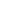 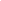 SectionQuestionScoreA1 - 14B Total ScoreABCD1BooksPensPencils220017560337526046044507005115Monthly air tickets salesBonus rate ( %)Above 50,00025Between 25,000 and 50,00015Below 25,00010